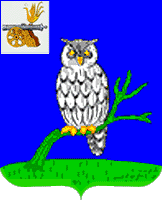 СЫЧЕВСКАЯ  РАЙОННАЯ  ДУМАР Е Ш Е Н И Е от 27 июля 2018 года                                                                                            № 175О передаче недвижимого имущества муниципальной собственности (помещения) в собственность Российской ФедерацииВ соответствии с постановлением Правительства Российской Федерации от 13.06.2006 года № 374 «О перечнях документов, необходимых для принятия решения о передаче имущества из федеральной собственности в собственность субъекта Российской Федерации или муниципальную собственность, из собственности субъекта Российской Федерации в федеральную собственность или муниципальную собственность, из муниципальной собственности в федеральную собственность или собственность субъекта Российской Федерации», Положением о порядке управления и распоряжения объектами муниципальной собственности муниципального образования «Сычевский район» Смоленской области, утвержденным решением Сычевской районной Думы от 27.02.2013 года № 208,Сычевская районная Дума РЕШИЛА:1. Отказать в передаче муниципального недвижимого имущества (помещения) площадью 24 кв.м., расположенного по адресу: Смоленская область, Сычевский район, Караваевское сельское поселение, д. Вараксино, ул. Школьная, д. 2, используемого ФГУП «Почта России» по договору безвозмездного пользования с 2001 года, из муниципальной собственности в собственность Российской Федерации. 2. Настоящее решение подлежит официальному обнародованию.         Глава муниципального образования              Председатель Сычевской районной        «Сычевский район»  Смоленской области      Думы         ______________________ Е.Т.Орлов                _______________М.А. Лопухова